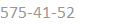                                Реквизиты ООО ТК «ПромМаш»Внимание! Изменились банковские реквизиты с 18.09.2020 г.Наименование полноеОбщество с ограниченной ответственностью ТК «ПромМаш»Наименование сокращенноеООО ТК «ПромМаш»Юридический адрес141401, Область Московская, город Химки, улица Репина, дом 2, помещение 46Фактический адрес141401, Область Московская, город Химки, улица Репина, дом 2, помещение 46Почтовый адрес (отправлять заказным письмом)141402, г. Химки, ул. Московская, д.18, а/я 400Телефон+7(495)575-41-52; +7(925)507-71-44Е-mailinfo@prommashina.ruИНН/КПП5047079990/504701001ОКПО96358858Расчетный счет40702810815100000104БанкФИЛИАЛ «ЦЕНТРАЛЬНЫЙ" БАНКА ВТБ (ПАО) г. МоскваБИК044525411К/С30101810145250000411ОГРН1065047067392Ген. директорПисаренко Иван ВладимировичСистема налогообложения с 01.01.2018г.Общая с НДС